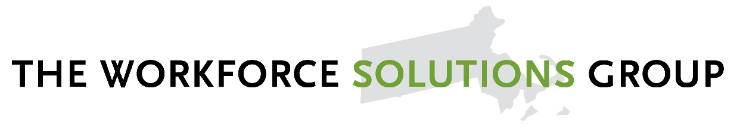 Fiscal Year 2020 Workforce BudgetWSG Budget PrioritiesFY18FinalFY19FinalFY20WSG RequestHouse 1House FY20Senate FY20Conference CommitteeSector Based Job TrainingWCTF 1595-1075Learn to Earn 7002-1080Manufacturing 7002-0020Re-Entry 7003-0150WCTF: $1 MLearn to Earn: $1 MReentry: $150 KWCTF $5 MLearn to Earn $1 MManufacturing $2.69 MReentry $ 500 KWCTF: $5 MLearn to Earn: $1 MManufacturing $3 MReentry: $1 MWCTF: $6.9 MLearn to Earn: $950kManufacturing $2.5 M    Reentry: $500kWCTF: $6.9 MLearn to Earn: $950kManufacturing  $0Reentry: $1MWCTF: $7 MLearn to Earn: $ 0Manufacturing  $2.5MReentry: $500kWCTF: $7 MLearn to Earn: $ 950kManufacturing $2.8MReentry: $1MSchool-to-CareerConnecting Activities7027-0019$2.95 M$3.5 with earmarks$4.5 M$5M with earmarks$5.5 M$4.5 M$4.5 M$4.5 M$5.1 with earmarks$4.5 M$5.46 with earmarksYouthWorks Jobs7002-0012 $10.5 M$10.9 with earmarks$11.5$12.7 with earmarks$16 M$14.4 M$14.5M$15 M with earmarks$15.5 M$15.6 with earmarks$15.5 M$16 with earmarksSecure Jobs4400-1020$665K$1 M$1.2 M $1 M$1 M$2 M$2 MOne-Stop Career Centers7003-0803$3.7 M$4.06 M$6.5 M$3.96 M$3.96 M$3.96 M$3.96 MABE/ESOL7035-0002$28.7 M$33.35 M$38.1 M $37.6 M$38.1M$38.3$38.5 with earmarks$40.6 M$41 with earmarksSTEM Pipeline Fund1595-7066Starter Academies7066-0036STEM Pipeline:$1.5MSTEM Academies:$4.2 MSTEM Pipeline:$1.5MSTEM Academies:$4.75MSTEM Pipeline:$1.5MSTEM Academies:$4.5 MSTEM Pipeline:$1.5MSTEM Academies:        $4.75 MSTEM Pipeline:$1.5M STEM Academies:        $4.75 MSTEM Pipeline:$1.5MSTEM Academies:        $ 0STEM Pipeline:$1.5MSTEM Academies:$4.8 MAdult College Transition Services  7066-0040$242,500$635,000$1 M$ 0$500,000$ 0$500,000Increasing Access to Career & Technical Education for all ages7035-0001$75 M included in Eco Dev bill for Cap Skills grants$1M to address payment lags when student splits day between 2 high schools$ 1 M(Perkins funding)$500,000$ 1 M(Perkins funding)$0$ 1 M (Perkins funding)$500,000$ 1 M(Perkins funding)Early College Programs:STEM Pathways for underrepresented students7009-6600$1.75 M$ 1.75 M$3 M$1.75M$1.7M$2.5MIncreasing Registered Apprenticeships for                 High Demand Jobs7003-0151$500,000                     $2 M                 $3.4 M$0$500,000$500,000